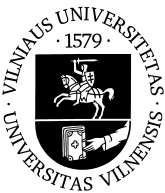 NEFORMALIOJO ŠVIETIMO PROGRAMOS APRAŠASProgramos pavadinimasKonfucijaus instituto kinų kalbos kursai 9/10 lygis (HSK 5/6)Programą įgyvendinantis VU padalinys (ir šakinis padalinys)Programos vykdymo kalba (-os)vilniaus  universiteto konfucijaus institutasanglų; kinųProgramos trukmė Programos trukmė Programos trukmė Programos apimtis kreditaisAkad. val. suma (ir semestrų ar metų sk.)Iš jų kontaktinio darbo valandossavarankiško darbo valandos0404000Programos tikslasKurso tikslas - pagausinti kursų dalyvių žodyną, pagerinti jų gebėjimą reikšti mintis žodžiu ir raštu ir taip pagerinti jų gebėjimus visapusiškai taikyti kinų kalbą.Supažindinti su dalykiniu kinų kalbos žodynu; išmokti 3000 žodžių ir kai kuriuos HSK 6 lygio gramatikos modelius; supažindinti su kinų kalba, vartojama spaudoje ir šiuolaikinėje grožinėje literatūroje; įsisavinti skirtingų kalbos stilių (rašytinės, šnekamosios, oficialiosios) kalbinius ypatumus; ugdyti įvairių stilių kinų-anglų kalbų vertimo raštu ir žodžiu įgūdžius; gebėti kalbėti kultūrinėmis ir socialinėmis temomis; ugdyti kinų kalbos savarankiško mokymosi įgūdžius.Šių kursų ypatybės: Dėmesys skiriamas visapusiškam mokymuiAkcentuojama gilesnė pažintis su Kinijos kultūraDėmesys žodyno plėtimuiMokomoji medžiagaExperiencing Chinese Advanced Course 1Išankstiniai reikalavimaiHSK 5 lygį atitinkančios gramatinės struktūros ir kalbinės užduotys, įsisavinant 2,500 žodžių.Programos kaina asmeniuiIšduodamas dokumentas220 € (studentams ir moksleiviams – 198 €)Kursų baigimo pažymėjimasDėstytojas (-ai)Lekt. Liu JiayiProgramos vykdymo pradžios (ir pabaigos) dataNumatomas programos vykdymo dažnumas2021 m. lapkritis – 2022 m. gegužė  Du užsiėmimai per savaitęKontaktinis asmuo, tel., el. p.Aprašo užpildymo dataMargarita.Zukauskaite-Jucaitiene@ki.vu.lt, +370613118492021-11-22